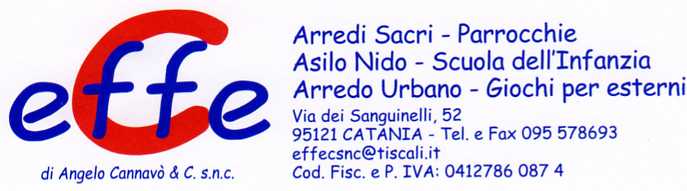 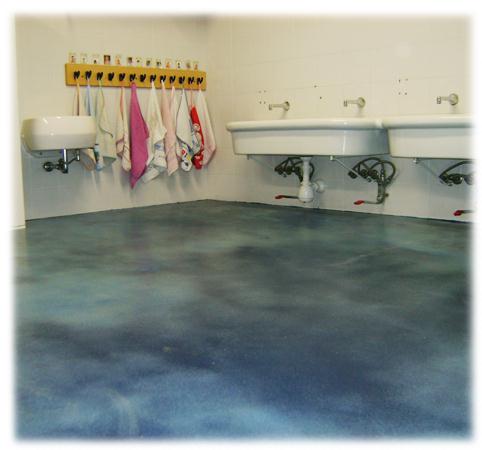 Descrizione:Pavimentazione in resina, ideale per riqualificare ivostri ambienti, lavorando sopra al pavimentoesistente.Si procederà trattando la superficie del pavimentoesistente attraverso un processo di levigatura, chepermetterà di fissare con dei passaggi successivi, laresina epossidica al quarzo di diversi colori.
Categoria: Box Servizi e Rivestimenti
Codice: ZS37001